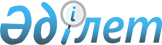 О присвоении наименований новым улицам Белбулакского сельского округаРешение акима Белбулакского сельского округа Талгарского района Алматинской области от 12 сентября 2020 года № 07-ш/НҚ. Зарегистрировано Департаментом юстиции Алматинской области 17 сентября 2020 года № 5542
      В соответствии с подпунктом 4) статьи 14 Закона Республики Казахстан от 8 декабря 1993 года "Об административно-территориальном устройстве Республики Казахстан", с учетом мнения населения Белбулакского сельского округа и на основании заключения ономастической комиссии Алматинской области от 8 октября 2019 года, аким Белбулакского сельского округа Талгарского района РЕШИЛ:
      1. Присвоить следующие наименования новым улицам Белбулакского сельского округа:
      в селе Белбулак "Ақжар", "Ақжібек", "Ақкент", "Ақсарай", "Ақтерек", "Аманжол", "Алтынкөл", "Аякөз", "Асқартау", "Арман", "Байқоныс", "Балауса", "Бақдәулет", "Мерей", "Достық", "Жаркент", "Жас дәурен", "Жерұйық", "Жігер", "Кемер", "Көгжар", "Көксай";
      в селе Бирлик "Маралды", "Мерген", "Рауан", "Сұңқар", "Хантәңірі";
      в селе Талдыбулак "Көктем", "Қағанат", "Қайнар", "Қарақат", "Қарқаралы", "Құлагер", "Маралды", "Мұзарт", "Мұхит", "Мыңбұлақ", "Сабыр", "Дәстүр", "Самал", "Самұрық", "Сәйгүлік", "Сұңқарлы", "Сырғалы", "Тайқазан", "Таң самалы", "Тәуелсіздік", "Сауран", "Ұлытау", "Ақмешіт", "Бурабай", "Жетісу", "Жайық", "Ертіс", "Оқжетпес", "Сайрам", "Тарбағатай", "Шыңғыстау", "Хантау", "Жас Қыран", "Жиделі", "Жолашар", "Күншуақ". 
      2. Контроль за исполнением настоящего решения возложить на временно исполняющего обязанности заместителя акима Белбулакского сельского округа Амирханову Г. 
      3. Настоящее решение вступает в силу со дня государственной регистрации в органах юстиции и вводится в действие по истечении десяти календарных дней после дня его первого официального опубликования.
					© 2012. РГП на ПХВ «Институт законодательства и правовой информации Республики Казахстан» Министерства юстиции Республики Казахстан
				
      Аким

А. Касымбаев
